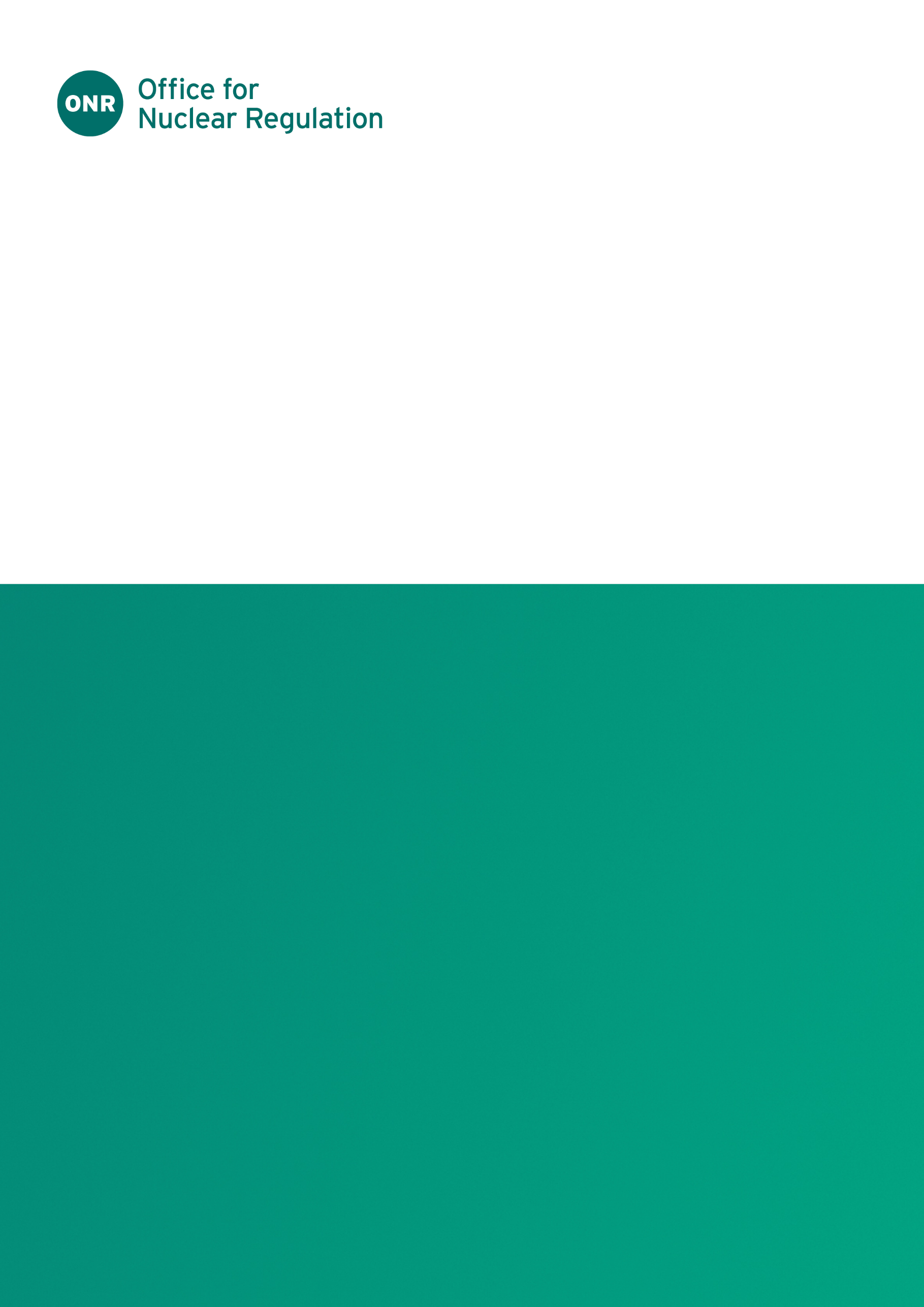 ONR Site Report - Report for period: 01 October – 31 December 2023Authored by: J Crook, Principal InspectorApproved by: M Webb, Superintending InspectorIssue No.: Publication Date: Jan-24ONR Record Ref. No.: 2024/2707 ForewordThis report is issued as part of ONR's commitment to make information about inspection and regulatory activities relating to the above site available to the public. Reports are distributed to members for the Dungeness site stakeholder group and are also available on the ONR website (http://www.onr.org.uk/llc/).Site inspectors from ONR usually attend Dungeness site stakeholder group meetings where these reports are presented and will respond to any questions raised there. Any person wishing to inquire about matters covered by this report should contact ONR.Contents1.	Inspections	42.	Routine Matters	43.	Non-Routine Matters	64.	Regulatory Activity	75.	News from ONR	86.	Contacts	8InspectionsDate(s) of InspectionThe ONR site inspector and/or other inspectors made inspections on the following dates during the report period 01 October – 31 December 2023:17 October8 – 9 November 30 November14 DecemberRoutine MattersInspections Inspections are undertaken as part of the process for monitoring compliance with: the conditions attached by ONR to the nuclear site licence granted under the Nuclear Installations Act 1965 (NIA65) (as amended); the Energy Act 2013;the Health and Safety at Work etc Act 1974 (HSWA74); and regulations made under HSWA74, for example the Ionising Radiations Regulations 2017 (IRR17) and the Management of Health and Safety at Work Regulations 1999 (MHSWR99). The inspections entail monitoring the licensee’s actions on the site in relation to incidents, operations, maintenance, projects, modifications, safety case changes and any other matters that may affect safety. The licensee is required to make and implement adequate arrangements under the conditions attached to the licence in order to ensure legal compliance. Inspections seek to judge both the adequacy of these arrangements and their implementation.In this period, routine inspections of Dungeness B covered the following: examination, maintenance, inspection and testing; organisational changes; andsecurity. Members of the public, who would like further information on ONR’s inspection activities during the reporting period, can view site Intervention Reports at www.onr.org.uk/intervention-records on our website www.onr.org.uk. Should you have any queries regarding our inspection activities, please email contact@onr.gov.uk.Other WorkThe site inspector attended the Dungeness site stakeholder group in October, to give an overview of ONR’s regulatory activities and provide an opportunity for members of the public to ask questions related to ONR’s work.The site inspector held a periodic meeting with safety representatives, to support their function of representing employees and receiving information on matters affecting their health, safety and welfare at work. The site inspector met regularly with the site-based Independent Nuclear Assurance (INA) team to ensure the internal regulator function remains effective and verifying information provided by the station. During this reporting period the site inspector undertook a number of intelligence gathering activities and plant visits including engagement with members of the site’s senior leadership team.Non-Routine MattersLicensees are required to have arrangements to respond to non-routine matters and events. ONR inspectors judge the adequacy of the licensee’s response, including actions taken to implement any necessary improvements. There were no significant matters to report during the period.Regulatory ActivityONR may issue formal documents to ensure compliance with regulatory requirements. Under nuclear site licence conditions, ONR issues regulatory documents, which either permit an activity or require some form of action to be taken; these are usually collectively termed ‘Licence Instruments’ (LIs) but can take other forms. In addition, inspectors may take a range of enforcement actions, to include issuing an Enforcement Notice. One enforcment letter was issues during the period.ONR’s investigation into the previously reported main cooling water pump 22 crush event has identified that further improvements are required, and this has resulted in ONR issuing an enforcement letter to EDF Energy. There were no consequences to the public or the environment as a result of the incident which occurred in June 2022 which resulted in a contractor sustaining injuries to their foot.This enforcement letter requires EDF Energy to implement improvements in relation to field supervision, procedure use & adherence, outage engineer role & training profile and review of contractor risk assessments.ONR regulatory processes continue and so cannot publicly discuss any further details at this stage.Reports detailing the above regulatory decisions can be found on the ONR website at http://www.onr.org.uk/pars/.News from ONRFor the latest news and information from ONR, please read and subscribe to our regular email newsletter ‘ONR News’ at www.onr.org.uk/onrnews.ContactsOffice for Nuclear RegulationRedgrave CourtMerton RoadBootleMerseysideL20 7HSwebsite: www.onr.org.ukemail: 	Contact@onr.gov.ukThis document is issued by ONR. For further information about ONR, or to report inconsistencies or inaccuracies in this publication please visit http://www.onr.org.uk/feedback.htm. If you wish to reuse this information visit www.onr.org.uk/copyright.htm for details. For published documents, the electronic copy on the ONR website remains the most current publicly available version and copying or printing renders this document uncontrolled.ONR Site Report – DateTypeRef. No.Description06/12/23Enforcement LetterONR-EL-23-031EDF Energy enforcement letter in relation to Main CW pump 22 crush event – follow-on enforcement